Информационное сообщение о результатах конкурсного отборапроектов инициативного бюджетирования в сельском поселении АлябьевскийВ период с 16.08.2019 по 23.08.2019 Администрацией с.п. Алябьевский осуществлялся прием заявок на участие в конкурсном отборе проектов инициативного бюджетирования.  По окончанию сроков подачи заявок была подана одна заявка.26.08.2019 конкурсная комиссия по отбору проектов инициативного бюджетирования  на территории с.п.  Алябьевский рассмотрела заявку, поданную инициативной группой под руководством Терехиной В.Н. Решением комиссии утвержден допуск заявленного проекта «Благоустройство стелы «Защитникам Отечества» (замена плитки, демонтаж клумб, установка вазонов и бетонных полусфер) к реализации.                       Вид в данный момент времени 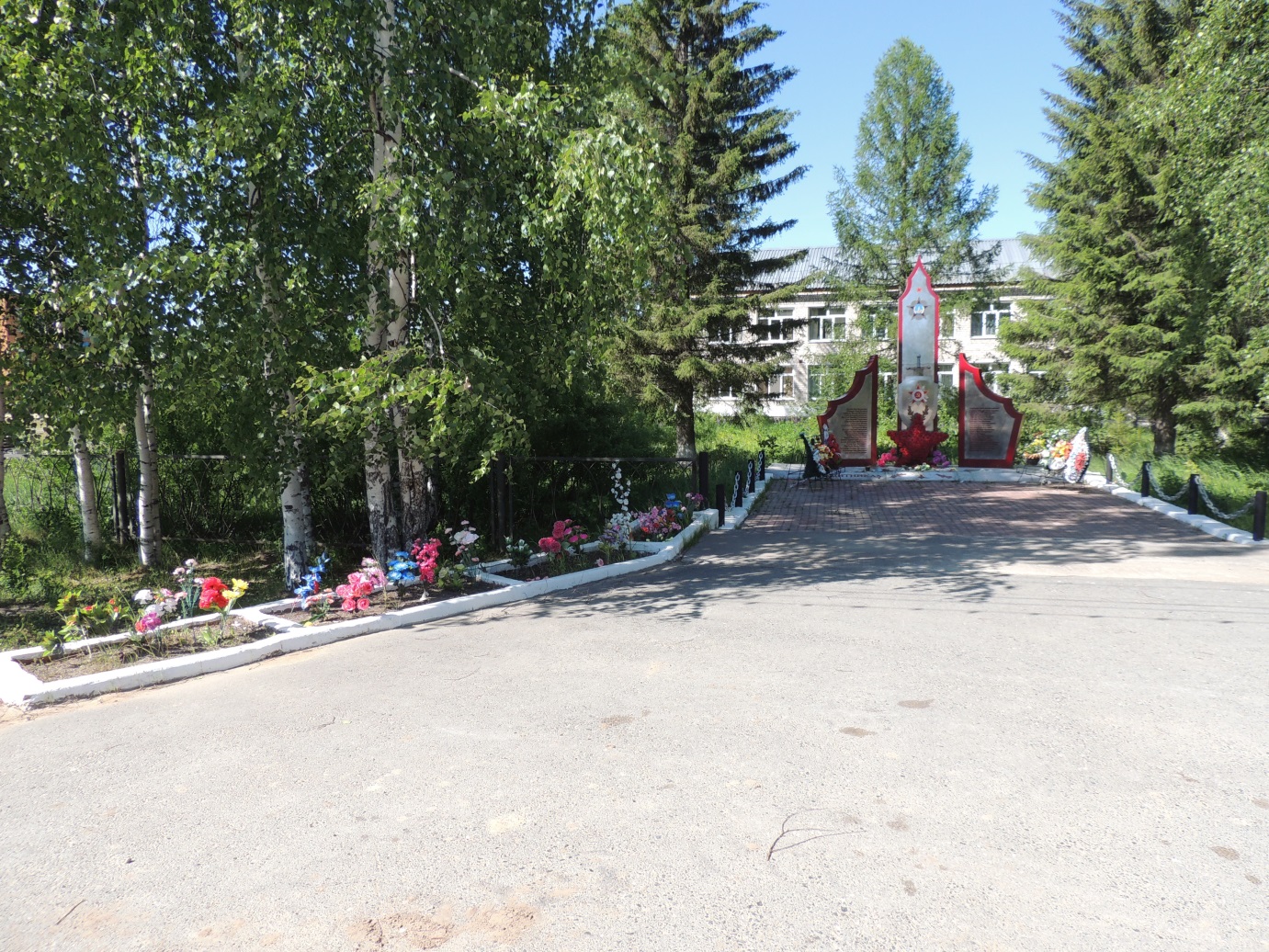 Планируемый вид после реализации проекта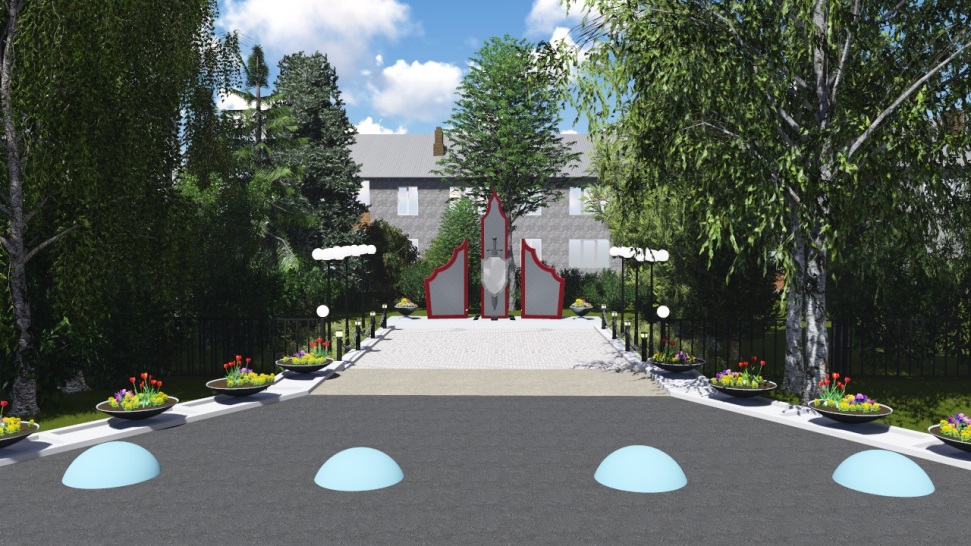 